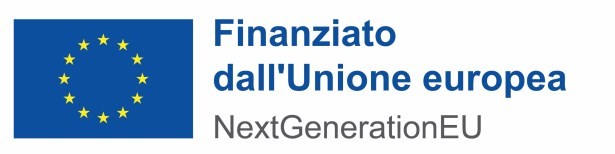 PROVINCIA DI REGGIO EMILIAUNIONE COMUNI PIANURA REGGIANADOMANDA DI PARTECIPAZIONESpett. le Provincia di Reggio EmiliaPEC: appalti@cert.provincia.re.it Oggetto: MANIFESTAZIONE DI INTERESSE A PARTECIPARE ALLA PROCEDURA NEGOZIATA, PER L'AFFIDAMENTO, IN APPALTO DEL SERVIZIO DI SUPERVISIONE DEGLI OPERATORI SOCIALI APPARTENENTI AGLI AMBITI TERRITORIALI DELL’UNIONE PIANURA REGGIANA (ATS CAPOFILA), E DELL’UNIONE BASSA REGGIANA (ATS AGGREGATO)Il/La sottoscritto/a ………………………………………………………………………………………….………nato/a a ……………………………………………………………………....……..il …../……/……….............residente a …………………………......................…………………….……… prov. ……...CAP……………in via/Piazza ………………………………………………..………………………………………………n.……Codice Fiscale..………………………………………(barrare il caso di interesse con una X):1.      quale titolare della ditta individuale (costituita o costituenda);2.      per conto di società ancora da costituire della quale sarà legale rappresentante;3.      quale legale rappresentante della società già costituita (denominazione)4.      Altro (da specificare):.………………………………...........................................................................................................………………………………………………………………………………………………………………………………………………………………………...dell'operatore economico..............................................................................................................con sede legale a ………………………………………………………………….., prov. ……. CAP ……......in via/Piazza ………………………………………………..………………………………………………n. …...con sede operativa a ……………………………………………………….……….., prov. …… CAP ……….in via/Piazza .………………………………………………..………………………………………………n. ….Codice Fiscale..……………………………………… Partita IVA………………………………………………Telefono ………………….……… Cellulare…………………………..……..e-mail ……………………………………………………......................................................................……...posta certificata (PEC) …….......................…….……………………….......................................................CHIEDEdi essere invitato a partecipare alla procedura negoziata per l'affidamento, in appalto del servizio di supervisione degli operatori sociali appartenenti agli ambiti territoriali dell’Unione Pianura Reggiana (Ats capofila), e dell’Unione Bassa Reggiana (Ats aggregato)A tal fine il/la sottoscritto/a, consapevole delle sanzioni penali a cui può andare incontro in caso di false attestazioni e dichiarazioni mendaci, ai sensi degli artt. 75 e 76 del D.P.R. 445/2000, nonché della decadenza dei benefici eventualmente conseguiti al provvedimento emanato sulla base di dichiarazioni non veritiere, ai sensi e per gli effetti di cui agli artt. 46 e 47 del medesimo D.P.R. 445/2000,DICHIARAdi aver preso visione dell'Avviso di manifestazione di interesse per la procedura in oggetto;di non possedere cause di esclusione dai pubblici appalti prevista dall'agli artt. 94, 95 e 98 del Codice e di ogni altra situazione che determini l'esclusione dalla gara e l'incapacità a contrarre con la pubblica amministrazione;di essere in possesso dei requisiti richiesti per l’appalto del servizio in oggetto;di accettare espressamente, come unica modalità di comunicazione di gara, l'utilizzo della PEC (Posta Elettronica Certificata);di essere consapevole che  declina qualsiasi responsabilità inerente la procedura di invio delle comunicazioni relative all'appalto stesso, derivante dall'indicazione di recapiti inesatti o da variazione di indirizzo PEC e accetta, ai sensi dell'art.43, comma 6, del DPR 445/2000, la procedura di invio di tutta la documentazione con la modalità sopra indicata;di non vantare alcun diritto nei confronti della Stazione Appaltante per risarcimento danni né per danno emergente né per lucro cessante;di essere consapevole che i dati trasmessi, sia del soggetto firmatario che quelli riferibili a tutti i soggetti muniti di rappresentanza, di direzione o di controllo dell'operatore economico, saranno trattati per le finalità della presente indagine di mercato e dell’eventuale affidamento. In qualsiasi momento gli interessati possono esercitare i diritti ai sensi degli articoli dal 15 al 22 del Regolamento UE - GDPR 2016/679. I dati e le informazioni fornite dai soggetti che abbiano manifestato interesse saranno trattati nel rispetto del principio di riservatezza, compatibilmente con le funzioni istituzionali, le disposizioni di legge e regolamentari concernenti i pubblici appalti e le disposizioni riguardanti il diritto di accesso ai documenti ed alle informazioni.Per l’espletamento della presente gara,  si avvale del Sistema per gli Acquisti Telematici dell’Emilia-Romagna (in seguito: SATER), accessibile dal sito http://intercenter.regione.emilia-romagna.it/ : pertanto l'operatore economico, qualora abbia manifestato l'interesse, per essere invitato alla procedura negoziata deve aderire alla piattaforma medesima.Luogo e data ………………………………………..Il Legale Rappresentantefirma leggibile e per esteso________________________A pena di esclusione:Allegare copia del documento d’identità, in corso di validità, del legale rappresentante